, 1 December 2011	Dear Sir/Madam,The Alternative Approval Process (AAP) defined in Rec. ITU-T A.8 applies to Recommendations which do not have policy or regulatory implications and which, therefore, do not require formal consultation of Member States (see ITU Convention 246B).Annex 1 lists those texts whose status has changed compared with previous TSB AAP Announcements.If you wish to submit a comment relative to a Recommendation under AAP, you are encouraged to use the on-line AAP comment submission form available on the page of the Recommendation in the AAP area of the ITU-T website at http://www.itu.int/ITU-T/aap (see Annex 2). Alternatively, comments can be submitted by completing the form in Annex 3 and sending it to the secretariat of the concerned study group.Please note that comments that simply support adoption of the text in question are not encouraged.In view of ITU closing at the end of December period, please note that no AAP announcement will be issued on 1 January 2012. Consequently, the deadline for some texts has been exceptionally extended, since it falls around that period.Yours faithfully,Malcolm Johnson
Director of the Telecommunication Standardization BureauAnnexes: 3Annex 1(to TSB AAP-72)Status codes used in the AAP announcements:LC = Last CallLJ = Last Call Judgment (includes comment resolution)AR = Additional ReviewAJ = Additional Review Judgment (includes comment resolution)SG = For Study Group approvalA = ApprovedAT = Approved with typographic correctionsAC = Approved after Additional Review of CommentsNA = Not approvedTAP = Moved to TAP (ITU-T A.8 / § 5.2)ITU-T website entry page:http://www.itu.int/ITU-TAlternative approval process (AAP) welcome page:http://www.itu.int/ITU-T/aapinfoNote – A tutorial on the ITU-T AAP application is available under the AAP welcome pageITU-T website AAP Recommendation search page:http://www.itu.int/ITU-T/aap/Study Group web pages and contacts: Situation concerning Study Group 5 Recommendations under AAPSituation concerning Study Group 11 Recommendations under AAPSituation concerning Study Group 12 Recommendations under AAPSituation concerning Study Group 13 Recommendations under AAPSituation concerning Study Group 17 Recommendations under AAPAnnex 2(to TSB AAP-72)Using the on-line comment submission formComment submission1)	Go to AAP search Web page at http://www.itu.int/ITU-T/aap/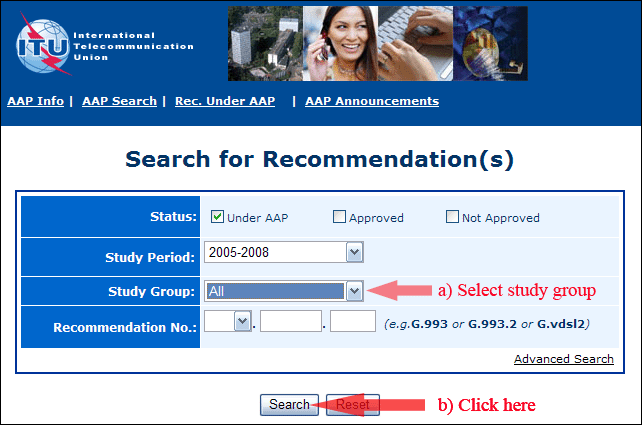 2)	Select your Recommendation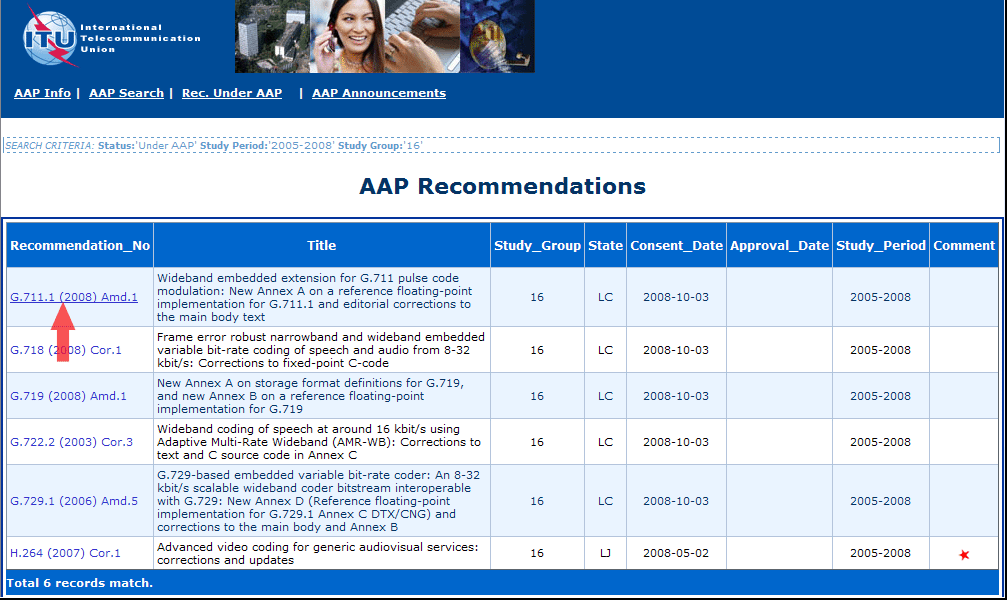 3)	Click the "Submit Comment" button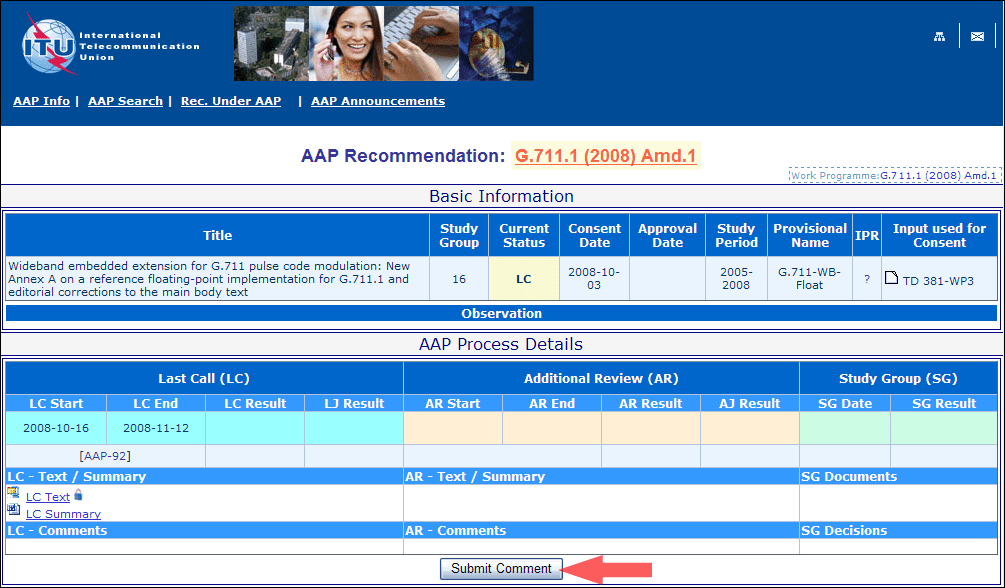 4)	Complete the on-line form and click on "Submit"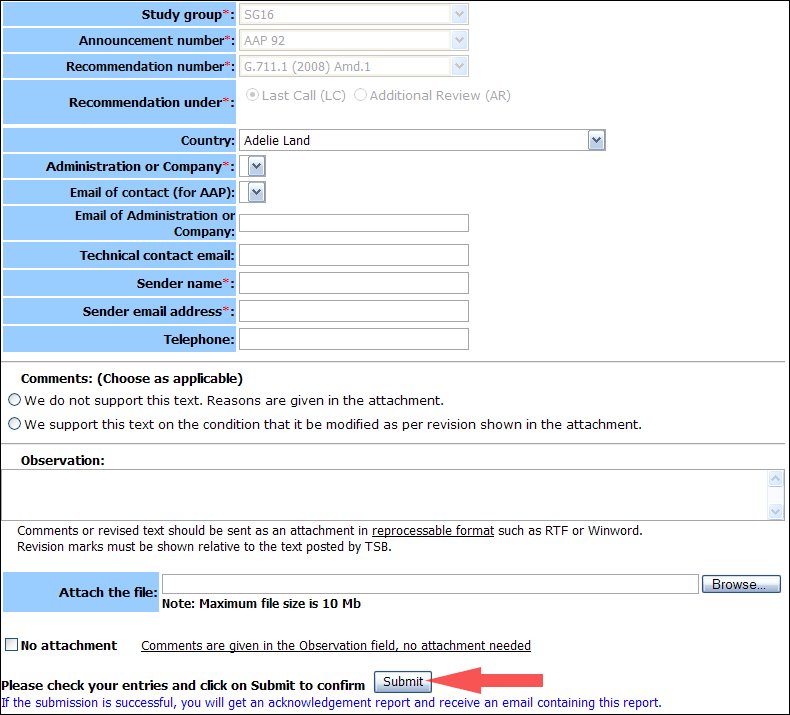 For more information, read the AAP tutorial on:	
http://www.itu.int/ITU-T/aapinfo/files/AAPTutorial.pdfAnnex 3(to TSB AAP-72)Recommendations under LC/AR – Comment submission form(Separate form for each Recommendation being commented upon)	 No attachment: Comments are given in the Observation field, no attachment neededTo be returned to:	 email: 	tsbsg....@itu.int
				[or fax +41 22 730 5853]
Comments or revised text should be sent as an attachment in RTF or WinWord format.
Revision marks must be shown relative to the text posted by TSB.International Telecommunication UnionTelecommunication Standardization Bureau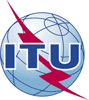 Ref:Tel:Fax:E-mail:TSB AAP-72AAP/MJ+41 22 730 5860+41 22 730 5853tsbdir@itu.int–	To Administrations of Member States of the Union;–	To ITU-T Sector Members;–	To ITU-T AssociatesCopy:–	To the ITU-T Study Group Chairmen and Vice-Chairmen;–	To the Director of the Telecommunication Development Bureau;–	To the Director of the Radiocommunication BureauSubject:Situation concerning Recommendations under the Alternative Approval Process (AAP)SG 2http://www.itu.int/ITU-T/studygroups/com02tsbsg2@itu.intSG 3http://www.itu.int/ITU-T/studygroups/com03tsbsg3@itu.intSG 5http://www.itu.int/ITU-T/studygroups/com05tsbsg5@itu.intSG 9http://www.itu.int/ITU-T/studygroups/com09tsbsg9@itu.intSG 11http://www.itu.int/ITU-T/studygroups/com11tsbsg11@itu.intSG 12http://www.itu.int/ITU-T/studygroups/com12tsbsg12@itu.intSG 13http://www.itu.int/ITU-T/studygroups/com13tsbsg13@itu.intSG 15http://www.itu.int/ITU-T/studygroups/com15tsbsg15@itu.intSG 16http://www.itu.int/ITU-T/studygroups/com16tsbsg16@itu.intSG 17http://www.itu.int/ITU-T/studygroups/com17tsbsg17@itu.intRec #TitleLast Call (LC) PeriodLast Call (LC) PeriodLast Call (LC) PeriodLast Call (LC) PeriodAdditional Review (AR) PeriodAdditional Review (AR) PeriodAdditional Review (AR) PeriodAdditional Review (AR) PeriodStatusRec #TitleLC StartLC EndLC
ResultLJ
ResultAR StartAR EndAR
ResultAJ
ResultStatusL.1300 (L.DC)Best practices for green data centers2011-11-012011-11-28A A Rec #TitleLast Call (LC) PeriodLast Call (LC) PeriodLast Call (LC) PeriodLast Call (LC) PeriodAdditional Review (AR) PeriodAdditional Review (AR) PeriodAdditional Review (AR) PeriodAdditional Review (AR) PeriodStatusRec #TitleLC StartLC EndLC
ResultLJ
ResultAR StartAR EndAR
ResultAJ
ResultStatusQ.3303.3 v2 (Q.RwDiameterv2)Resource control protocol no.3 (rcp3) Protocol at the interface between Policy Decision Physical Entity (PD-PE) and Policy Enforcement Physical Entity (PE-PE) (Rw interface): Diameter Profile version 22011-11-012011-11-28LJLJQ.3313 (Q.Flowstatesig)Signalling protocols and procedures relating to Flow State Aware QoS control in a bounded sub-network of a NGN2011-11-012011-11-28LJLJQ.3909 (Q.NGN interoperability)The framework and overview of NGN conformance and interoperability testing2011-11-012011-11-28LJLJQ.3945The types and list of NGN services testing on the model networks. Test set I2011-11-012011-11-28LJLJQ.3950 
(Q.nid-test-arch)Testing and model network architecture for tag-based identification systems and functions2011-11-012011-11-28LJLJRec #TitleLast Call (LC) PeriodLast Call (LC) PeriodLast Call (LC) PeriodLast Call (LC) PeriodAdditional Review (AR) PeriodAdditional Review (AR) PeriodAdditional Review (AR) PeriodAdditional Review (AR) PeriodStatusRec #TitleLC StartLC EndLC
ResultLJ
ResultAR StartAR EndAR
ResultAJ
ResultStatusP.501Test signals for use in telephonometry2011-12-012012-01-12LCRec #TitleLast Call (LC) PeriodLast Call (LC) PeriodLast Call (LC) PeriodLast Call (LC) PeriodAdditional Review (AR) PeriodAdditional Review (AR) PeriodAdditional Review (AR) PeriodAdditional Review (AR) PeriodStatusRec #TitleLC StartLC EndLC
ResultLJ
ResultAR StartAR EndAR
ResultAJ
ResultStatusQ.1741.7IMT 2000 references to Release 9 of GSM-evolved UMTS core network2011-11-012011-11-28A A Q.1742.9IMT 2000 References (approved as of 31 December 2010) to ANSI-41 evolved Core Network with cdma2000 Access Network2011-11-012011-11-28A A Y.2057 (Y.ipv6split)Framework of Identifiers and Locators Separation in IPv6-based Next Generation Networks2011-11-012011-11-28LJLJY.2058 (Y.ipv6migration)Roadmap for IPv6 Migration from Next Generation Networks Operators' Perspectives2011-11-012011-11-28A A Y.2111Resource and admission control functions in Next Generation Networks2011-11-012011-11-28ATATY.2122 (2009) Amd. 1Flow Aggregate Information Exchange Functions in Next Generation Networks - Amendment 1 - Information model2011-11-012011-11-28ATATY.2809 (Y.SMF)Framework of Mobility Management in Service Stratum for Next Generation Networks2011-11-012011-11-28ATATY.3021 (Y.FNenergy)Framework of energy saving for Future Networks2011-11-012011-11-28LJLJRec #TitleLast Call (LC) PeriodLast Call (LC) PeriodLast Call (LC) PeriodLast Call (LC) PeriodAdditional Review (AR) PeriodAdditional Review (AR) PeriodAdditional Review (AR) PeriodAdditional Review (AR) PeriodStatusRec #TitleLC StartLC EndLC
ResultLJ
ResultAR StartAR EndAR
ResultAJ
ResultStatusZ.100Specification and description language: Overview of SDL-20102011-09-162011-10-13LJAR2011-12-012011-12-21ARZ.101Specification and description language: Basic SDL-20102011-09-162011-10-13LJAR2011-12-012011-12-21ARZ.102Specification and description language: Comprehensive SDL-20102011-09-162011-10-13LJAR2011-12-012011-12-21ARZ.103Specification and description language: Shorthand notation and annotation in SDL-20102011-09-162011-10-13LJAR2011-12-012011-12-21ARZ.104Specification and description language: Data and action language in SDL-20102011-09-162011-10-13LJAR2011-12-012011-12-21ARZ.105Specification and description language: SDL-2010 combined with ASN.1 modules2011-09-162011-10-13LJAR2011-12-012011-12-21ARZ.106Specification and description language: Common interchange format for SDL-20102011-09-162011-10-13LJAR2011-12-012011-12-21ARITU-T AAP comment submission form for the period 2009-2012ITU-T AAP comment submission form for the period 2009-2012Study Group:Announcement number:Recommendation number:Recommendation under:
 Last call (LC)

 Additional Review (AR)Country:Administration/Company:Name of AAP Contact Person:Email of AAP Contact Person:Sender name:
(if different from AAP Contact Person)Sender email address:Telephone:Comments:
(Choose as applicable)
 We do not support this text. Reasons are given in the attachment.

 We support this text on the condition that it be modified as per revision shown in the attachment.Observations: